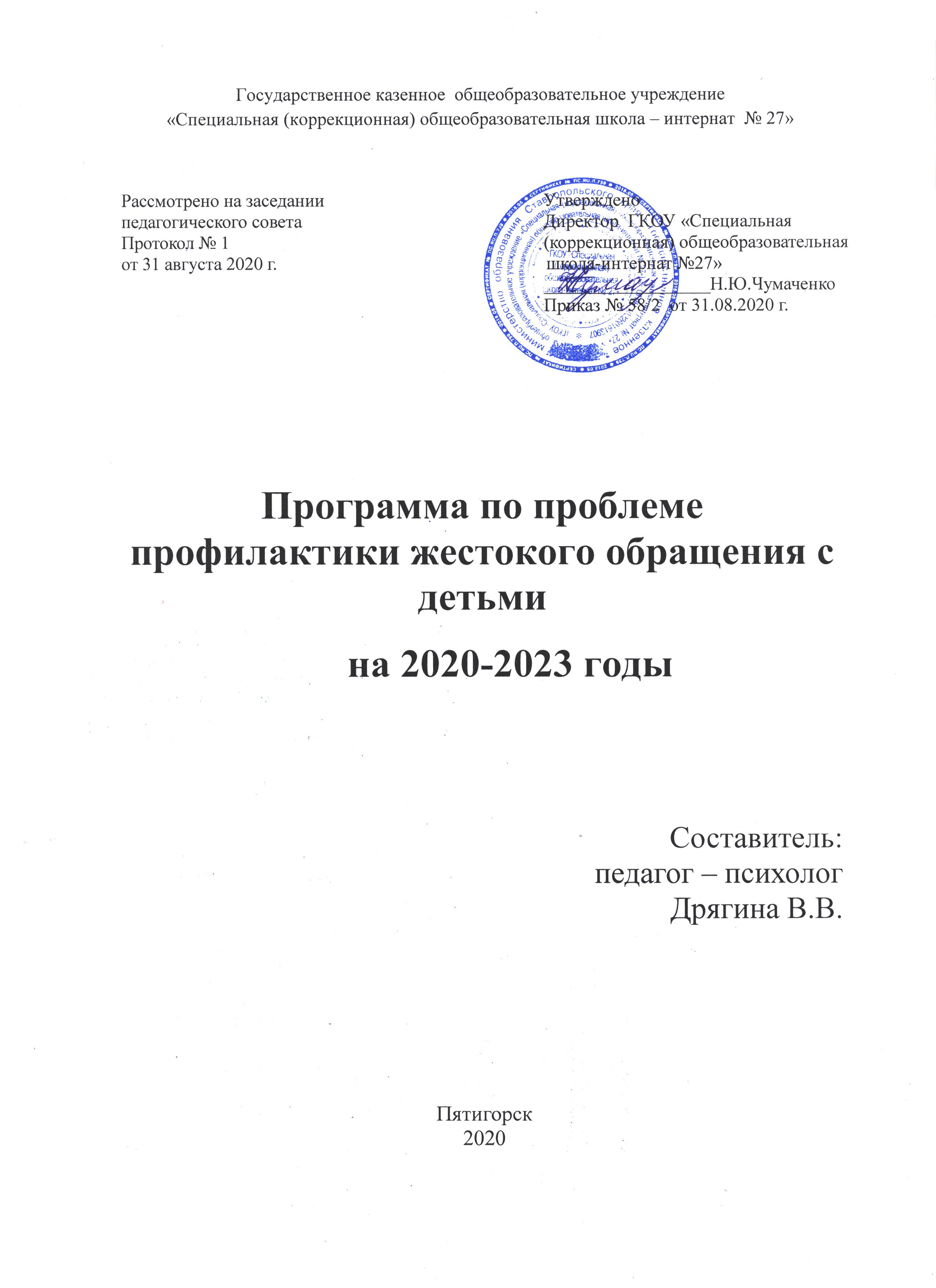 Пояснительная запискаПрограмма разработана в соответствии:- с требованиями закона Российской Федерации от 29 декабря 2012 г. № 273 «Об образовании в Российской Федерации»;- с Постановлением Главного государственного санитарного врача Российской Федерации от 10 июля 2015 г. № 26 «Санитарно-эпидемиологические требования к условиям и организациям воспитания в организациях, осуществляющих деятельность по адаптированным основным общеобразовательным программам для обучающихся с ограниченными возможностями здоровья»;- с требованиям федерального государственного образовательного стандарта начального общего образования обучающихся с ограниченными возможностями здоровья, утвержденного приказом Министерства образования и науки Российской Федерации от 19 декабря 2014 г. № 1598;- с требованиями федерального государственного образовательного стандарта основного общего образования, утвержденного приказом Министерства   просвещения   Российской   Федерации от 17 декабря 2010 года № 1897;- с письмом Министерства образования и науки Российской Федерации от 08 октября 2010 г. № ИК-1494 /19 «О введении третьего часа физической культуры»;- с приказом Министерства  Просвещения  РФ от 20 мая 2020 г. №  254 «О федеральном перечне учебников, допущенных к использованию при реализации имеющих государственную аккредитацию образовательных программ начального общего, основного общего, среднего общего образования организациями, осуществляющими образовательную деятельность». Приказом об утверждении перечня учебников, учебных пособий, используемых в учебном процессе ГКОУ "Специальная (коррекционная) общеобразовательная школа № 27" в 2021/22 учебном году от 05.04.2021года № 17/2;- с Федеральным законом от 31 июля 2020 г. № 304-ФЗ «О внесении изменений в Федеральный закон «Об образовании в Российской Федерации» по вопросам воспитания обучающихся. Программой воспитания ГКОУ «Специальная (коррекционная)  общеобразовательная школа № 27» на 2021/25 годы.- с приказом Министерства просвещения Российской Федерации от 28 августа 2020 г. № 442 «Об утверждении порядка организации и осуществления образовательной деятельности по основным общеобразовательным программам -  образовательным программам начального общего, основного общего и среднего общего образования».Для обучающихся 1 – 5 классов учебный план составлен также в соответствии:- с примерной адаптированной основной общеобразовательной программой начального общего образования глухих обучающихся, одобренной решением федерального учебно-методического объединения по общему образованию от 22 декабря 2015 г. № 4/15;- с примерной адаптированной основной общеобразовательной программой начального общего образования слабослышащих и позднооглохших обучающихся, одобренной решением федерального учебно-методического объединения по общему образованию от 22 декабря 2015 г. № 4/15;- с адаптированной основной общеобразовательной программой начального   общего  образования  глухих  обучающихся  школы-интерната № 27;- с адаптированной основной общеобразовательной программой начального общего образования слабослышащих и позднооглохших обучающихся школы-интерната № 27.Для обучающихся 6 – 10 классов учебный план составлен в соответствии:- с адаптированной основной общеобразовательной программой основного общего образования (приказ Министерства образования и науки РФ  от  17  декабря  2010 г.  №  1897  (в  ред. Приказов  Минобрнауки  России от 29.12.2014 N 1644, от 31.12.2015 N 1577);- с адаптированной основной общеобразовательной программой основного общего образования глухих обучающихся школы-интерната № 27.ВВЕДЕНИЕ Воспитание ребенка, забота о его здоровье и благополучии – это трудоемкий процесс, требующий от родителей много сил и терпения. Как показывает практика, даже в благополучных семьях, где родители испытывают искреннюю любовь и привязанность к своим детям, в воспитательном процессе могут использоваться такие формы воздействия на ребенка, как телесные наказания, запугивание, лишение ребенка общения или прогулки. При этом большинство родителей хорошо понимают, что такая тактика воспитания – это нарушение прав их детей, а также причина возможных отклонений в психическом и физическом развитии ребенка. Положение ребенка в семьях с более низким уровнем культуры, в семьях, где ребенок становится обузой, а не радостью жизни, значительно хуже. Указанные выше способы воспитания, которые для первой группы семей являются скорей исключением, здесь становятся нормой. Ситуация еще более обостряется, если один или оба родителя страдают зависимостью от алкоголизма или наркомании, или если семья испытывает постоянные финансовые трудности. Поэтому проблема насилия и жестокого обращения с детьми в семье сегодня – это тот вопрос, который нужно не просто обсуждать, но и принимать меры по его решению.   Актуальность профилактики жестокого обращения с детьми связана с тем, что насилие в отношении детей или пренебрежение их основными потребностями оказывают негативное влияние на психическое развитие ребенка, нарушают его социализацию, порождают безнадзорность и правонарушения несовершеннолетних. Многие дети – жертвы насилия –уходят из дома или детских учреждений, втягиваются в асоциальное поведение, начинают употреблять алкоголь или наркотики. Наиболее эффективным направлением защиты детей от жестокого обращения являются меры ранней профилактики. В тех же случаях, когда ребенок пострадал от той или иной формы насилия, он нуждается в психологической помощи, поскольку результаты исследований психологов убедительно свидетельствуют о том, что насилие, перенесенное в детском возрасте, неизбежно сопровождается эмоциональными и поведенческими нарушениями. Чем раньше будут выявлены неблагополучные семьи и дети, находящиеся в них, чем эффективнее будет организована профилактическая работа, тем выше будет вероятность предупреждения жестокого обращения с детьми в кровной семье. Чрезвычайно важную роль в предупреждении насилия над детьми в семье играет право ребенка выражать свое мнение при решении в семье любого вопроса, затрагивающего его интересы, а также быть заслушанным в ходе любого судебного или административного разбирательства. Первое направление основывается на том, что значительная часть случаев насилия над детьми, по поводу которых граждане обращаются, являются преступлениями. Поэтому обязательным элементом помощи, оказываемой детям и их семьям, является правовая поддержка. Жестокое обращение с детьми как социальное явление обладает способностью к воспроизводству: дети, перенесшие насилие, став взрослыми, жестоко обращаются с собственными детьми.Данная программа направлена на работу со всеми учащимися школы, разработана на основе Международной Конвенции ООН о правах ребенка (от05.12.1989г.), Конституции РФ, Семейного кодекса РФ, Регламента работы с неблагополучной семьей по предотвращению безнадзорности, социального сиротства и лишения родительских прав, ФЗ №120 «Об основах системы профилактики безнадзорности и правонарушений несовершеннолетних», приказа министерства образования Ставропольского края № 436-пр от 22.05.2013 г. «О проведении воспитательно-профилактических мероприятий с воспитанниками государственных образовательных учреждений для детей-сирот и детей, оставшихся без попечения родителей».ЦЕЛИ ПРОГРАММЫОбеспечить единый комплексный подход к разрешению ситуаций, связанных с проблемами жестокого обращения с детьми.Создать условия для эффективного функционирования системы профилактики по жестокому обращению с детьми.ЗАДАЧИ ПРОГРАММЫЗащита прав и законных интересов несовершеннолетних, находящихся в трудной жизненной ситуации;Раннее выявление семейного неблагополучия и оказание специализированной адресной помощи;Создание условий для психолого-педагогической, медицинской и правовой поддержки обучающихся;Осуществление индивидуального подхода к обучающимся и оказание помощи в охране их психического и нравственного здоровья;Осуществление консультативно-профилактической работы среди учащихся, педагогических работников, родителей.
НАПРАВЛЕНИЯ ПРОГРАММЫ
Программа содержит 4 блока:организационная работа;диагностическая работа;профилактическая работа с обучающимися;профилактическая работа с родителями.Организационная работа направлена на разработку и осуществление комплекса мероприятий по профилактике жестокого обращения с детьми, осуществление систематической работы с картотекой обучающихся «группы риска».
Диагностическая работа предполагает создание банка данных об образе жизни семей обучающихся, о положение детей в системе внутрисемейных отношений, взаимоотношений подростков с педагогами школы, с одноклассниками. 
Профилактическая работа со школьниками включает предупредительно-профилактическую деятельность и индивидуальную работу с подростками с девиантным поведением. Предупредительно-профилактическая деятельность осуществляется через систему классных часов, общешкольных мероприятий, с помощью индивидуальных бесед.Профилактическая работа с родителями предусматривает установление неиспользованного резерва семейного воспитания, нахождение путей оптимального педагогического взаимодействия школы и семьи, включение семьи в воспитательный процесс через систему родительских собраний, общешкольных мероприятий с детьми и родителями, работу Совета школы.  УЧАСТНИКИ ПРОГРАММЫ Программу реализует администрация школы (с привлечением заинтересованных ведомств), классные руководители, педагог-психолог, социальный педагог. Субъектами программы являются все участники образовательного процесса (учащиеся и родители или их законные представители, педагоги школы).КРАТКОЕ ОПИСАНИЕ РАБОТЫ
Планы мероприятий по каждому блоку работы
Организационная работа:Проведение тематических педагогических советов.Планирование работы по профилактике жестокого обращения с детьми.Составление социального паспорта класса, школы.Ведение картотеки учащихся из неблагополучных семей, обучающихся, стоящих на внутришкольном учете, на учете ОДН.Проведение операции «Всеобуч» (посещение семей  школы, выявления обучающихся, не посещающих школу).Выявление и постановка на учет детей с девиантным поведением, вовлечение их в спортивные секции и кружки.Диагностическая работа:анкетирование учащихся с целью выявления жестокого обращения с детьми;проведение диагностических методик с целью изучения личности ученика;анкетирование родителей с целью выявления внутрисемейных отношений;заполнение личной карточки учащегося;посещение семей;работа с инспектором по делам несовершеннолетних, участковым инспектором;работа с участковым терапевтом;работа со специалистами из «Центра социальной помощи семье и детям».Профилактическая работа со школьниками:правовая просвещенность несовершеннолетних;индивидуальные профилактические беседы с учащимися;выявление причин отклонений в поведении;беседы социального педагога, педагога-психолога, классного          руководителя, школьного врача, администрации школы с детьми;использование интерактивных методов воспитания;тренинговые упражнения для школьников;игры и дискуссии для активизации познавательных интересов подростков;вовлечение детей «группы риска» во внеурочную деятельность;вовлечение в творческую жизнь класса, школы, в спортивные    секции, кружки;охват организационным отдыхом подростков в каникулярное время и в    течение всего года;оказание помощи в трудоустройстве в летний период;организация консультирования специалистами;оказание психологической помощи подростку.Профилактическая работа с родителями:правовая просвещенность родителей, выявление социально опасных семей, социально незащищенных семей и постановка их на внутришкольный контроль, посещение семей по месту жительства;проведение родительского всеобуча:организация консультаций специалистов: социального педагога,  медицинского работника; организация тематических встреч родителей с работниками образования, правоохранительных органов, органов здравоохранения.Планируемые результаты:План мероприятий 
по противодействию жестокому обращению с детьми, защите их прав, профилактике суицида среди несовершеннолетних, оказанию помощи в трудной жизненной ситуации ПРАКТИЧЕСКОЕ ПРИЛОЖЕНИЕДиагностический инструментарий В данном приложении диагностический инструментарий представлен частично, остальные методики достаточно широко представлены в специальной литературе.Исследование проявлений жестокости в детско-родительских отношенияхОпросник № 1 (для ребенка)1. Когда ты не слушаешься родителей, они чаще всего:А) кричат на тебя;Б) пытаются уговорить убедить;В) обижаются и ждут твоей реакции;Г) дают подзатыльник;Д) не обращают на тебя внимания;Е) пугают избиением, ремнем;Ж) могут ударить, избить;З) пытаются объяснить, что ты не прав;И) другое.2. Часто ли в стрессовом состоянии родители могут проявить агрессию («разрядиться») на тебе?А) часто;Б) иногда;В) трудно сказать;Г) никогда;Д) другое.3. Укажи причины, которые на твой взгляд, наиболее часто вызывают гнев родителей:А) стремление тебя воспитать;Б) «разрядка» их стрессовой ситуации (не зависящей от твоего поведения);В) ссора родителей;Г) когда ты чего-нибудь просишь, требуешь;Д) когда огорчаешь родителей;Е) желание убедить тебя в своей точке зрения;Ж) желание убедить тебя в своей точке зрения;Ж) не можешь объяснить;З) другое.4. Как часто появляется у родителей желание похвалить тебя, обнять, поцеловать:А) часто;Б) редко;В) никогда;Г) трудно сказать;Д) другое.Или же наоборот, избить тебя, выгнать из дома, запереть в темной комнате и т.п.:А) часто;Б) редко;В) никогда;Г) трудно сказать;Д) другое.5. При тяжелых провинностях какой вид наказания выбираетмать, отец?Сколько лет тебе?Сколько лет твоем маме?Папе?Сколько детей в семье (укажи их возраст)Опиши ситуацию праздника, радости в домеСпасибо!Опросник № 2(для родителей)1. Когда ребенок вас не слушается, вы обычно:А) кричите на него;Б) разговариваете, уговариваете;В) не реагируете на его оправдания, молчите;Г) можете избить;Д) даете подзатыльник;Е) пытаетесь объяснить, что он не прав;Ж) другое (что именно).2.Часто ли в стрессовом состоянии вы можете «разрядиться» на ребенке?А) да, часто;Б) иногда;В) трудно сказать;Г) никогда;Д) другое (что именно).З. Укажите причину, когда вам приходится кричать, угрожать, бить ребенка:А) стремление воспитать;Б) «разрядка» стрессовой ситуации, не зависящей от ребенка;В) ссора с супругой (супругом);Г) когда он чего-нибудь требует, просит;Д) когда огорчает;Е) избиение ради избиения;Ж) желание убедить в своей точке зрения;З) не могу объяснить;И) другое (что именно).4.Появлялось ли иногда у вас желание избить ребенка, выгнать его из дома, запереть в темной комнате (подчеркните):А) да;Б) нет;В) иногда;Г) трудно сказать;Д) другое (что именно).5.Какой вид наказания вы выбираете при тяжелых провинностях ребенка?6. Укажите, пожалуйста:- сколько вам лет?- сколько детей в семье?- укажите их возраст.7. Когда вы были ребенком и не слушались родителей, они чаще:А) кричали;Б) пытались убедить, уговорить;В) молчали;Г) использовали подзатыльники;Ж) пугали избиением;Ж) другое.8. Опишите ситуацию радости, праздника в доме.Спасибо!Родительское собрание«Как предупредить насилие в семье» (активная форма)Введение. Приветствие, благодарность, приподнимание.«Я благодарю вас».1 этап. Присоединение к аудитории. Метод трех «ДА».Мы действительно любим своих детей?Мы можем действовать так, чтобы они были хорошими?Мы желаем счастья своим детям?«Эта тема непроста. Тема «насилие». Аудитория полная, я могу надеяться, что мы получим пользу».2 этап. Проблемный вопрос.Скажите, мы же не желаем зла своим детям, почему мы иногда поднимаем на них руку?Почему, если другие обижают наших детей, мы бросаемся на помощь, а сами…?Отчего такая двойственность?3 этап. Родительский миф.Что вы чувствовали, когда вас били?Ощущали ли боль, бессилие?«Раз вы считаете воспитание серьезным, значит к нему нужен серьезный подход. Как же воспитывать без розог?»Если у родителей нет альтернативы насилию, и нет другой возможности повлиять на их мнение, психолог произносит следующее: « Всем кажется в тот момент, что нет альтернативы насилию, но пройдет один час – найдется множество вариантов. Я вам говорю это как психолог».Если родители проговаривают, что «сама рука поднимается», психологу необходимо выяснить, в какой ситуации. Насилие определяется через связь с агрессией.4 этап. Вкратце о ситуации.«Результаты социологического опроса:У нас считается нужным в определенной ситуации использовать насилие – 96,4%;хоть раз применяли насилие – 99,8%;побои в системе (ремень на стене) – 54%;знают о последствиях физического наказания – 8%.В таком случае необходимо об этих последствиях говорить».5 этап. Следственно – причинные отношения.(Очень сильная вещь, цеплять!)Результат насилия:Бессрочная инфантильность.Ребенок видит способ излить накопившийся гнев.У ребенка вырабатывается иммунитет к избиению.Ребенку трудно осознать, что он подвергается наказанию из – за своего поведения, и он перестает верить в положительное воздействие родителей.«По исследованиям организации «Женщины против насилия» в 70% семей бьют детей, если в детстве подвергался насилию отец. В 100% семей, если подвергалась насилию мать. Ваши внуки будут биты!».6 этап. Конструктивный.Дисциплина ребенку необходима.Скажите: зачем, для чего? (набрасываем на плакате, доске).«Действительно, дисциплина остро необходима для воспитания самодостаточной личности, которая в социуме спокойна и свободна».Какие способы установления дисциплины существуют? (набрасываем на плакате, доске).Поднимаем активность родителей в творчестве. «Это талантливая аудитория».7 этап. Заключительный.«Мы можем сдержать себя и вспомнить, когда мы в порядке. Только кувшин, который наполнен, может напоить другого. Дети пьют из нас, мы должны напоить детей.Что нам может повысить настроение? (шоколад, глажение котенка, друзья, массаж, вязание,вождение автомобиля, каждые 3 часа что – ни будь вкусное и т.д.)».Если родители называют алкоголь, то психолог объясняет: «Алкоголь имеет обратное действие. Хорошо использовать что – то, что не имеет обратной стороны».Счастья вам, родители, и тогда будут счастливы ваши дети.ЛИТЕРАТУРА:Справочник социального педагога. Шишковец Т.А., -М..ВАКО, 2005-2008с. - Педагогика. Психология. Управление.Возрастная психология. Курс лекций под редакцией профессора Н.Ф.Добрынина.Социальная работа школы с семьей. В.Н. Гуров. Педагогическое общество России, Москва, 2002.Социальная психология. Под редакцией академика АПН СССР 
А.В. Петровского.Психология старшеклассника. И.С. Кон.Система работы по профилактике правонарушений среди несовершеннолетних в образовательных учреждений. Г.А. Ромашкина, Волгоград,  2006.Международная Конвенция ООН о правах ребенка (от 05.12.1989г.)Конституция РФ.Семейный кодекс РФ.Регламент работы с неблагополучной семьей по предотвращению безнадзорности, социального сиротства и лишения родительских прав,
ФЗ №120 «Об основах системы профилактики безнадзорности и правонарушений несовершеннолетних».План мероприятий на 2020-2023 учебный год ГКОУ «Специальная (коррекционная) общеобразовательная школа-интернат №27»  по Программе  по проблеме профилактики жестокого обращения с детьмиТемаСодержаниеПо профилактике жестокого обращения в семьеПсихолого-педагогические особенности несовершеннолетнего. Создание эмоционального поля во взаимоотношениях. Права и обязанности семьи. Причина детских суицидов.По профилактике правонарушений и преступленийУголовный кодекс РФ.Семейный кодекс РФ. Административный кодекс РФ. Права, обязанности и ответственность родителей и несовершеннолетнего.По профилактике взаимоотношений и налаживанию общения в семье и обществеВоспитание детей в семье. Проблемы внутреннего и внешнего общения семьи. Пропаганда здорового образа жизни. Духовно-ценностные ориентации. Содержание жизнедеятельности№ блокаПланируемый результат1 блокСоздать банк данных по учащимся и семьям «группы риска».
Разработать план мероприятий, необходимых для профилактики жестокого обращения с детьми.2блокПолучение информации о состоянии здоровья учащихся.
Получение информации о внутрисемейных отношениях.
Получение характеристики микроклимата семьи.3 блокСформировать у ребенка жизненную позицию. 
Сформировать у учащегося здоровый образ жизни.
Активизировать познавательные интересы у подростка. 
Организация правового просвещения детей.4блокОрганизация психолого-педагогического просвещения родителей. 
Организация правового просвещения родителей. 
Построение духовно-нравственных отношений детей и взрослых.
Создание приоритетного родительского воспитания.№ п/пСодержание мероприятийСроки исполненияОтветственные1Организация комплексной систематической информационно-профилактической работы с привлечением специалистов учреждений здравоохранения и социально-психологических служб в отношении родителей (законных представителей) обучающихся и педагогов по противодействию жестокому обращению с детьми, защите их прав, профилактике суицида среди несовершеннолетних, оказанию помощи в трудной жизненной ситуацииВ течение годаДиректор школы, зам. директора по УВР2«Родительский всеобуч»:
- противодействия жестокому обращению с детьми;
-предотвращения конфликтных ситуаций в образовательной среде;
-профилактики суицидального поведения среди несовершеннолетних;- оказания помощи и защиты прав детей, находящихся в трудной жизненной ситуации;
- работы служб «Телефона доверия»В течение годаДиректор школы, зам. директора по УВР, педагог-психолог, соц. педагог3Организация мониторинга уровня адаптации обучающихся 1 и 5 классов к новым условиям обученияОктябрь-декабрьПедагог-психолог4Обучение учащихся навыкам психологической адаптацииОктябрь-декабрьПедагог-психолог5Организация и проведение мониторинга «Выявление уровня тревожности, определение акцентуации характера и самооценки, выявление агрессивности» с целью определения контингента обучающихся, склонных к суицидуОктябрь-ноябрьПедагог-психолог6Осуществление по итогам мониторинга соответствующей коррекционно-развивающей и консультативной работы с родителями, педагогами, обучающимисяВ течение годаПедагог-психолог7Проведение работы с семьями, относящимися к группе риска по жестокому обращению с детьмиВ течение годаСоц. педагог, педагог-психолог9Разработка информационных, методических материалов для родителей и педагогических работников( методические рекомендации т.д.) о построении взаимоотношений с детьми, профилактике конфликтных ситуаций, противодействии жестокому обращению, защите их прав, профилактике суицида среди несовершеннолетних, оказании помощи в трудной жизненной ситуацииВ течение годаСоц. педагог, педагог-психолог10Размещение информации для обучающихся о работе телефонов доверия и контактных телефонах других региональных служб на стендах в образовательных учрежденияхВ течение годаДиректор школы, зам. директора по УВР, соц. педагог, педагог-психолог№п/пМероприятияКлассы Сроки проведенияОтветственные1.Классные часы:«Толерантность: что это?»;«Безопасный интернет»;«О декларации прав человека»;«Права и обязанности учащихся»;«Государство, его роль в жизни человека»;«Свобода и собственность человека»;«Конвенция о правах ребёнка»5-10 классыНоябрь-декабрьКлассные руководители, воспитатели, школьный омбудсмен, педагоги-психологи2.Серия игр «В стране правовых знаний»1-10 классыНоябрьВоспитатели, школьный омбудсмен3.Деловая игра «Гражданином быть обязан»6-8 классыДекабрьШкольный омбудсмен4.Мониторинг комфортности пребывания учащихся в школе5-10 классыФевраль Школьный омбудсмен5.Урок-тренинг «Телефон доверия как вид психологической помощи»5-10классыАпрель Школьный омбудсмен6.Организация встречи с участковыми инспекторами службы по делам несовершеннолетних5-10 классы1 раз в полгодаЗаместитель директора по воспитательной работе7.Психодиагностическая работа по выявлению агрессивного поведения среди учащихся:Методика И.А. Фурманова «Шкала негативного взаимодействия»;Психодиагностическое упражнение «Слушать чувства»;Методика «Светофор»;Методика «Несуществующее животное»;Тест «Дом. Дерево. Человек»;Тест-опросник Шмишека;Тест Люшера;Методика «Выбери нужное лицо»;Тест «Рисунок семьи»;Методика «Неоконченные предложения»1-10 классыВ течение годаПедагоги-психологи8.Коррекционно-профилактические занятия с применением игровой, арт- и сказкотерапии1-4 классыВ течение года, 1 раз в неделюПедагоги-психологи9.Тренинг: «Сотрудничать с взрослыми: Я могу!»5-8 классыВ течение года, 1 раз в неделюПедагоги- психологи10.Уроки психологии по профилактике насилия: «Искусство общения»9 классыВ течение года, 1 раз в неделюПедагоги-психологи11.Проведение индивидуальной работы с детьми, проявляющими агрессивность среди сверстников1 классыПо запросуПедагоги-психологи12.Родительские собрания:«Как предупредить насилие в семье»;«Ребёнок тоже человек»;«Защита прав и достоинств маленького ребёнка в семье»;«Профилактика насилия. Проблемы семьи, школы, общества»1-10 классыВ течение годаКлассные руководители, воспитатели, школьный омбудсмен, педагоги-психологи13.Психодиагностическая работа по изучению детско-родительских отношений:Опросник Басса-Дарки;Методика «Отношение к детям» (тест родительского отношения, авт. Я.А. Варга, В.В. Столин);Методика исследования родительских установок и реакций (PARY)1-10 классыВ течение годаПедагоги-психологи